Методическая поддержка учителю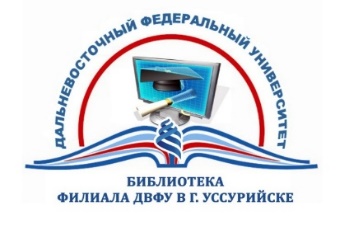 Авторы представленных изданий –преподаватели Школы педагогики ДВФУДля учителей истории: «История Приморья» http://uss.dvfu.ru/e-publications/2019/istoriya_primoriya_2019.pdf «Исторические задачи на уроках информатики» http://uss.dvfu.ru/e-publications/2019/istoricheskie_zadachi_na_urokah_informatiki_2019.pdf«Литература и культура Дальнего Востока, Сибири и Восточного зарубежья. Проблемы межкультурной коммуникации»  http://uss.dvfu.ru/e-publications/2019/materialy_konf_literatura_i_kultura_dv_sibiri_i_vz_2019.pdf Для учителей обществознания:«Теоретические аспекты подготовки к ЕГЭ по обществознанию» http://uss.dvfu.ru/e-publications/2019/sinko.ov_podgotovka_k_ege_po_obshchestvoznaniyu_2019.pdfДля учителей географии:«Проблемы современного урока географии» http://uss.dvfu.ru/e-publications/2019/negorostkova-ig_problemy_sovr_uroka_geogr_2izd_2019.pdf «История географических открытий» http://uss.dvfu.ru/e-publications/2017/sidorenko-av_istoriya_georgaficheskih_otkrytii_2017.pdf  «Методика обучения географии» http://uss.dvfu.ru/e-publications/2019/nedorostkova-ig_metodika_obucheniya_geographii_2019.pdfДля учителей иностранного языка:«Теоретические основы методики обучения иностранным языкам» http://uss.dvfu.ru/e-publications/2017/skripnikova-ti_metodika_obucheniya-inostr_yazykam_lektsii_2017.pdf «Методика формирования речевой компетенции на иностранном языке»  http://uss.dvfu.ru/e-publications/2018/skripnikova-ti_metodika_formir_rechevoy_kompet_na_inostr_yazyke_2018.pdfДля учителей информатики:«Практикум по методике преподавания информатики» http://uss.dvfu.ru/e-publications/2019/zhigalova.op_praktikum_po_metodike_prepod_informatiki_2019.pdf «Исторические задачи на уроках информатики» http://uss.dvfu.ru/e-publications/2019/istoricheskie_zadachi_na_urokah_informatiki_2019.pdfДля учителей русского языка и литературы:«Научный поиск: вопросы языка и литературы» http://uss.dvfu.ru/e-publications/2018/nauchnyi_poisk_sbornik_2018.pdf«Литература и культура Дальнего Востока, Сибири и Восточного зарубежья. Проблемы межкультурной коммуникации»  http://uss.dvfu.ru/e-publications/2019/materialy_konf_literatura_i_kultura_dv_sibiri_i_vz_2019.pdfДля учителей биологии: «Животный и растительный мир Дальнего Востока» http://uss.dvfu.ru/e-publications/2018/zhivotny_i_rastitelny_mir_dv_v31_2018.pdfДля учителей химии:«Методика преподавания химии. Урок химии» http://uss.dvfu.ru/e-publications/2018/shishlova-ma_metodika_prepodav_khimii_2018.pdf